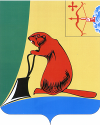 Печатное средство массовой информации органов местного  самоуправления  Тужинского  муниципального  районаБюллетень муниципальных нормативных правовых актов№ 106 (дополнение)30 декабря 2015 годапгт ТужаСОДЕРЖАНИЕРаздел 1. Постановления и распоряжения администрации Тужинского районаАДМИНИСТРАЦИЯ ТУЖИНСКОГО МУНИЦИПАЛЬНОГО РАЙОНАКИРОВСКОЙ ОБЛАСТИПОСТАНОВЛЕНИЕО создании комиссии по обеспечению безопасности дорожного движения в Тужинском муниципальном районе	В соответствии с Федеральным законом от 06.10.2003 № 131 - ФЗ «Об общих принципах организации местного самоуправления в Российской Федерации», Федеральным законом от 10.12.1995 № 196 - ФЗ «О безопасности дорожного движения» администрация Тужинского муниципального района ПОСТАНОВЛЯЕТ: Утвердить состав комиссии по обеспечению безопасности дорожного движения в Тужинском муниципальном районе согласно приложению № 1;Утвердить Положение о комиссии по обеспечению безопасности дорожного движения в Тужинском муниципальном районе согласно приложению № 2;Признать утратившим силу постановление администрации Тужинского муниципального района от 11.03.2012 № 115 «О составе комиссии по безопасности дорожного движения в Тужинском муниципальном районе».Настоящее постановление вступает в силу с момента опубликования в Бюллетене муниципальных нормативно правовых актов органов местного самоуправления Тужинского муниципального района Кировской области.          Контроль за исполнением постановления возложить на заместителя главы администрации Тужинского муниципального района по жизнеобеспечению Бледных Л.В.       Глава администрации Тужинского муниципального района               Е.В. Видякина    Приложение № УТВЕРЖДЕНпостановлением администрацииТужинского муниципального районаот 30.12.2015 № 484СОСТАВкомиссии по обеспечению безопасности дорожного движения в Тужинском муниципальном районе_______________Приложение № 2УТВЕРЖДЕНОпостановлением администрацииТужинского муниципального районаот _30.12.2015__№__484__ПОЛОЖЕНИЕо комиссии по обеспечению безопасности дорожного движения в Тужинском муниципальном районеКомиссия по обеспечению безопасности дорожного движения в Тужинском муниципальном районе (далее - комиссия) является совещательным органом администрации Тужинского муниципального района по рассмотрению вопросов по подготовке предложений, обеспечивающих безопасность дорожного движения.В своей деятельности комиссия руководствуется Конституцией Российской Федерации, федеральными законами, указаниями и распоряжениями Президента Российской Федерации, постановлениями и распоряжениями Правительства Российской Федерации, постановлениями и распоряжениями Правительства Кировской области и Тужинского муниципального района, а также настоящим положением.Основными задачами комиссии являются:Обеспечение согласованности действий органов местного самоуправления Тужинского муниципального района, предприятий и учреждений всех форм собственности по вопросам обеспечения безопасности дорожного движения.Организация разработки и выполнение программ по предупреждению аварийности на автомобильном транспорте;Подготовка предложений по совершенствованию правового регулирования по вопросам обеспечения безопасности на территории Тужинского муниципального района.Комиссия в соответствии с возложенными на нее задачами выполняет следующие функции:Организует изучение причин аварийности на автомобильном транспорте;Определяет приоритетные направления деятельности по предупреждению дорожно-транспортной аварийности;Организует выполнение программ по обеспечению безопасности дорожного движения, рассматривает обоснование потребности в финансовых и материально-технических ресурсах для их реализации;Вносит предложения по разработке нормативно-правовых актов в области обеспечения безопасности дорожного движения;Дает заключения и рекомендации по проектам районных программ предупреждения дорожно-транспортного травматизма и снижения потерь, вызванных аварийностью на автомобильном транспорте;Организует и проводит в установленном порядке совещания по вопросам обеспечения безопасности дорожного движения, участвует в их работе, содействует реализации принятых на них рекомендаций.Комиссия в целях реализации возложенных на нее задач имеет право:Приглашать на свои заседания представителей органов местного самоуправления поселений Тужинского муниципального района;Запрашивать в установленном порядке у органов местного самоуправления Тужинского муниципального района материалы и информацию, необходимые для работы комиссии;Привлекать в установленном порядке к работе комиссии представителей заинтересованных органов исполнительной власти, органов местного самоуправления, общественных и других организаций, а также специалистов;Создавать рабочие группы по отдельным направлениям деятельности комиссии и определять порядок их работы.Состав комиссии утверждается постановлением администрации Тужинского муниципального района.Председателем комиссии является заместитель главы администрации Тужинского муниципального района по жизнеобеспечению, который организует взаимодействие органов местного самоуправления Тужинского муниципального района по вопросам дорожного хозяйства и транспорта. Комиссия осуществляет свою деятельности в соответствии с планом работы, который принимается на заседании комиссии, утверждается ее председателем. Порядок работы комиссии по отдельным вопросам определяется ее председателем.Заседания комиссии проводит председатель комиссии. Заседания комиссии проводятся не реже 1 раза в полугодие. В случае необходимости могут проводиться внеочередные заседания.	Заседание комиссии считается правомочным, если на нем присутствовали более половины ее членов. Решения комиссии принимается простым большинством голосов и носят рекомендательных характер.______________Об утверждении Положения об общественных воспитателях несовершеннолетних в Тужинском районеНа основании письма Правительства Кировской области от 22.12.2015 № 12008-26-03 «Об общественных воспитателях несовершеннолетних» администрация Тужинского муниципального района ПОСТАНОВЛЯЕТ:1. Утвердить Положение об общественных воспитателях несовершеннолетних в Тужинском районе согласно приложению.2. Настоящее постановление вступает в силу с момента опубликования в Бюллетене муниципальных нормативно правовых актов органов местного самоуправления Тужинского муниципального района Кировской области.3. Контроль за исполнением настоящего постановления возложить на заместителя главы администрации по социальным вопросам – начальника отдела социальных отношений Н.А.Рудину.ПриложениеУтвержденопостановлениемадминистрации Тужинскогомуниципального районаот 30.12.2015   № 487Положениеоб общественных воспитателях несовершеннолетнихв Тужинском районе1. Общественным воспитателем может быть совершеннолетний гражданин Российской Федерации, постоянно проживающий на территории Тужинского района, способный по своим деловым и моральным качествам выполнять возложенные на него обязанности, имеющий необходимый жизненный опыт или опыт работы с детьми.Общественный воспитатель выполняет обязанности на безвозмездной основе.2. Основными задачами общественного воспитателя являются:оказание помощи родителям или иным законным представителям ввоспитании несовершеннолетнего, находящегося в социально опасном положении;участие в проведении индивидуальной профилактической работы с несовершеннолетним в целях предупреждения антиобщественных действий несовершеннолетнего, совершения повторных правонарушений, общественно опасных деяний, преступлений;взаимодействие с органами и учреждениями системы профилактики безнадзорности и правонарушений несовершеннолетних по вопросам предупреждения безнадзорности, беспризорности, правонарушений и антиобщественных действий несовершеннолетних.3. Общественный воспитатель закрепляется за несовершеннолетним постановлением комиссии по делам несовершеннолетних и защите их прав. В качестве общественных воспитателей могут быть закреплены депутаты представительных органов местного самоуправления, педагогические работники, представители органов и учреждений системы профилактики безнадзорности и правонарушений несовершеннолетних, представители трудовых коллективов, общественных объединений, иные лица, соответствующие требованиям настоящего положения. Общественными воспитателями не могут быть лица: признанные судом недееспособными или ограниченно дееспособными; лишенные судом родительских прав или ограниченные в родительских правах;отстраненные от обязанностей усыновителя, опекуна (попечителя), приемного родителя, патронатного воспитателя за ненадлежащее выполнение возложенных на них обязанностей;не исполняющие по состоянию здоровья родительские обязанности; не имеющие постоянного места жительства;имеющие или имевшие судимость, подвергающиеся или подвергавшиеся уголовному преследованию (за исключением лиц, уголовное преследование в отношении которых прекращено по реабилитирующим обстоятельствам).4. Комиссия по делам несовершеннолетних и защите их прав: осуществляет подбор общественного воспитателя из числа лиц, соответствующих требованиям пункта 3 настоящего Примерного положения;организует собеседование с кандидатами, изъявившими желание стать общественным воспитателем;по результатам собеседования в течение месяца принимает решение о закреплении общественного воспитателя за несовершеннолетним с учетом мнения несовершеннолетнего, достигшего возраста десяти лет, и по согласованию с его родителями или иными законными представителями;при закреплении общественного воспитателя за несовершеннолетним учитывает личностные, возрастные и иные особенности несовершеннолетнего, а также возможность и согласие общественного воспитателя выполнять возлагаемые на него обязанности по отношению к конкретному несовершеннолетнему;выдает общественному воспитателю постановление о закреплении его общественным воспитателем за несовершеннолетним и памятку, в которой излагаются права и обязанности общественного воспитателя;в пятидневный срок после принятия решения о закреплении общественного воспитателя за несовершеннолетним сообщает по месту работы общественного воспитателя, родителям или иным законным представителям несовершеннолетнего о принятом решении;организует обсуждение с общественным воспитателем проекта индивидуальной программы реабилитации или плана индивидуальной профилактической работы с несовершеннолетним, которые после обсуждения и доработки утверждает на своем заседании.5. Общественный воспитатель проводит свою работу во взаимодействии с родителями или иными законными представителями несовершеннолетнего, органами и учреждениями системы профилактики безнадзорности и правонарушений несовершеннолетних по месту воспитания, обучения или жительства несовершеннолетнего, а также представителями общественности по работе среди несовершеннолетних.6. Общественный воспитатель закрепляется за несовершеннолетними, находящимися в социально опасном положении: безнадзорными и беспризорными;занимающимися бродяжничеством и попрошайничеством; в возрасте до восемнадцати лет, уклоняющимися от обучения; содержащимися в социально-реабилитационных центрах для несовершеннолетних, социальных приютах, центрах помощи детям, оставшимся без попечения родителей, специальных учебно-воспитательных и иных учреждениях для несовершеннолетних, нуждающихся в социальной помощи и (или) реабилитации;употребляющими наркотические средства или психотропные вещества без назначения врача либо употребляющими одурманивающие вещества, алкогольную и спиртосодержащую продукцию;совершившими правонарушение до достижения возраста, с которого наступает административная ответственность;совершившими правонарушение, повлекшее применение меры административного взыскания;освобожденными от уголовной ответственности вследствие акта амнистии, в связи с деятельным раскаянием, примирением с потерпевшим, а также в случаях, когда признано, что исправление несовершеннолетнего может быть достигнуто путем применения мер воспитательного воздействия;совершившими общественно опасное деяние и не подлежащими уголовной ответственности в соответствии с уголовным законодательством Российской Федерации;обвиняемыми или подозреваемыми в совершении преступлений, в отношении которых избрана мера пресечения, не связанная с заключением под стражу;условно-досрочно освобожденными от отбывания наказания, освобожденными от наказания вследствие акта об амнистии или в связи с помилованием;которым предоставлена отсрочка отбывания наказания или отсрочкаисполнения приговора;освобожденными из учреждений уголовно-исполнительной системы, вернувшимися из специальных учебно-воспитательных учреждений закрытого типа;осужденными за преступления небольшой и средней тяжести и освобожденными судом от наказания с применением принудительных мер воспитательного воздействия;осужденными условно, осужденными к обязательным работам, исправительным работам или иным мерам наказания, не связанным с лишением свободы;проживающими в семьях, находящихся в социально опасном положении.7. Общественный воспитатель имеет право:посещать несовершеннолетнего по месту воспитания, обучения или работы, по месту жительства с согласия родителей или иных законных представителей несовершеннолетнего;давать несовершеннолетнему советы по соблюдению правил поведения, установленных в обществе;получать в соответствии с законодательством от органов и учреждений системы профилактики безнадзорности и правонарушений несовершеннолетних информацию о несовершеннолетнем, о его законных представителях, связанную с исполнением обязанностей общественного воспитателя;оказывать помощь несовершеннолетнему в получении медицинского обслуживания, проведении осмотра врачами-специалистами в соответствии с медицинскими рекомендациями и состоянием здоровья;обращаться в органы и учреждения системы профилактики безнадзорности и правонарушений несовершеннолетних за содействием и помощью в реализации мероприятий индивидуальной программы реабилитации несовершеннолетнего;выносить на обсуждение муниципальной комиссии вопрос о ненадлежащем исполнении родителями или иными законными представителями несовершеннолетнего родительских обязанностей, а также вопрос о самом несовершеннолетнем, участвовать в заседании муниципальной комиссии;оказывать родителям или иным законным представителям помощь в исполнении ими обязанностей по воспитанию и обучению несовершеннолетнего;содействовать несовершеннолетнему в организации занятости, досуга, отдыха, получении основного и дополнительного образования в учреждениях и организациях независимо от их организационно-правовых форм и форм собственности;содействовать несовершеннолетнему в регулярном посещении образовательной организации, наблюдать за его поведением в семье, образовательной организации и других общественных местах;создавать условия для социальной реабилитации несовершеннолетнего, отказа от вредных привычек, от противоправного антиобщественного поведения;способствовать формированию у несовершеннолетнего навыков культурного общения, поведения, правосознания и правовой культуры;прививать несовершеннолетнему чувство ответственности перед обществом и государством;содействовать урегулированию конфликтов, возникающих между несовершеннолетним и членами его семьи, информировать муниципальную комиссию о наличии конфликтов, разногласий и противоречий между несовершеннолетним, членами его семьи, другими лицами;представлять информацию о результатах работы по запросу муниципальной комиссии.Замена общественного воспитателя производится по решению комиссии по делам несовершеннолетних и защите их прав:в случае неисполнения или ненадлежащего исполнения общественным воспитателем своих обязанностей комиссия по делам несовершеннолетних по ходатайству органов и учреждений системы профилактики безнадзорности и правонарушений несовершеннолетних, несовершеннолетнего, его законных представителей либо по собственной инициативе принимает решение об отстранении гражданина от исполнения обязанностей общественного воспитателя;в случае поступления соответствующего заявления общественного воспитателя.Общественный воспитатель активно и добросовестно исполняющий свои обязанности, добившийся положительных результатов в работе с несовершеннолетним, по представлению комиссии по делам несовершеннолетних и защите их прав может поощряться органами местного самоуправления, организацией по месту работы или учебы.АДМИНИСТРАЦИЯ ТУЖИНСКОГО МУНИЦИПАЛЬНОГО РАЙОНАКИРОВСКОЙ ОБЛАСТИПОСТАНОВЛЕНИЕО внесении изменений в постановление администрации Тужинского муниципального района от 11.10.2013 № 543В соответствии с решением Тужинской районной Думы от 14.12.2015 № 67/408 «О бюджете Тужинского муниципального района на 2016 год» и постановлением администрации Тужинского муниципального района от 19.02.2015 № 89 «О разработке, реализации и оценке эффективности реализации муниципальных программ Тужинского муниципального района», администрация Тужинского муниципального района  ПОСТАНОВЛЯЕТ:1. Внести в постановление администрации Тужинского муниципального района от 11.10.2013 № 543, которым утверждена муниципальная программа Тужинского муниципального района «Энергосбережение и повышение энергетической эффективности» на 2014-2020 годы, изменения согласно приложению.          2. Настоящее постановление вступает в силу с момента опубликования в Бюллетене муниципальных нормативно правовых актов органов местного самоуправления Тужинского муниципального района Кировской области.3. Контроль за исполнением постановления возложить на заместителя главы администрации района по жизнеобеспечению Бледных Л.В.Глава администрации Тужинского муниципального района                Е.В. ВидякинаПриложениеУТВЕРЖДЕНЫпостановлением администрации Тужинского муниципального             района                        от _30.12.2015_№___490____ИЗМЕНЕНИЯ в муниципальную программу Тужинского муниципального района «Энергосбережение и повышение энергетической эффективности» на 2014-2020 годы	1. Строку паспорта «Объемы ассигнований муниципальной программы» программы изложить в следующей редакции:2. Раздел 5 Программы изложить в следующей редакции:«5. Ресурсное обеспечение муниципальной  программы:Общий объем финансирования Программы на 2014 – 2020 годы – 11170,0  тыс. рублей, в том числе:средства районного бюджета – 2160,0 тыс. рублей;средства областного бюджета – 3700,0 тыс. рубсредства внебюджетных источников - 5010,0 тыс. рублей (во всех случаях привлекаются по согласованию), бюджет городского поселения – 300,0 тыс. рубОбъем финансирования Программы-11170,0 тыс.руб., в том числе:на 2014 год: всего- 1030,0 тыс. рублей- районный бюджет – 50,0 тыс.руб.- внебюджетные источники – 980,0 тыс.руб.	на 2015 год: всего- 740,0 тыс. рублей - районный бюджет –0,0 тыс.руб.;- внебюджетные источники  –740,0 тыс. руб. на 2016 год: всего- 460,0 тыс. рублей- районный бюджет – 20,0 тыс.руб. - внебюджетные источники – 440,0 тыс. руб.на 2017год: всего- 930,0 тыс. рублей- районный бюджет – 80,0 тыс.руб.; - внебюджетные источники  – 850,0 тыс. руб.на 2018 год: всего- 3435,0 тыс. рублей - районный бюджет  535,0 тыс.руб.; - областной бюджет – 1900,0 тыс. руб.- внебюджетные источники  – 900,0 тыс. руб. - бюджет городского поселения – 100,0 тыс. рубна 2019 год: всего- 2135,0 тыс. рублей- районный бюджет – 635,0 тыс.руб.; - областной бюджет – 900,0 тыс. руб.- внебюджетные источники – 500,0 тыс. руб.- бюджет городского поселения – 100,0 тыс. рубна 2020 год: всего- 2440,0 тыс. рублей- районный бюджет – 840,0 тыс.руб.; - областной бюджет – 900,0 тыс. руб.- внебюджетные источники  – 600,0 тыс. руб.- бюджет городского поселения – 100,0 тыс. руб.Затраты определены на основании данных, представленных главными распорядителями средств районного бюджета, органами местного самоуправления, а также ресурсоснабжающими организациями.Средства районного бюджета привлекаются на установку приборов учета, проведение энергетических обследований, улучшение теплотехнических характеристик зданий, установку энергосберегающих ламп освещения, модернизацию котельных и трубопроводных систем передачи ресурсов в муниципальных учреждениях.Внебюджетные источники – средства предприятий сферы топливно-энергетического комплекса, ресурсоснабжающих организаций - для повышения эффективности использования энергетических ресурсов при их производстве и передаче, средства собственников помещений в многоквартирных домах, управляющих компаний, ТСЖ, привлекаемые для установки приборов учета энергетических ресурсов и улучшения теплотехнических характеристик зданий жилищного фонда».3. Приложения № 2 и № 3 к Программе изложить в новой редакции:Приложение № 2к  Муниципальной программеПрогнозная (справочная) оценка ресурсного обеспечения реализации муниципальной программы за счёт всех источников финансированияПриложение № 3К Муниципальной программеРасходы на реализацию муниципальной программы за счёт средств районного бюджета________________________АДМИНИСТРАЦИЯ ТУЖИНСКОГО МУНИЦИПАЛЬНОГО РАЙОНАКИРОВСКОЙ ОБЛАСТИПОСТАНОВЛЕНИЕО внесении изменений в постановление администрации Тужинского муниципального района от 11.10.2013 № 534В соответствии с решением Тужинской районной Думы от 14.12.2015         № 67/408 «О бюджете Тужинского муниципального района на 2016 год» и на постановлением администрации Тужинского муниципального района от 19.02.2015 № 89 «О разработке, реализации и оценке эффективности реализации муниципальных программ Тужинского муниципального района», администрация Тужинского муниципального района ПОСТАНОВЛЯЕТ:1. Внести в постановление администрации Тужинского муниципального района от 11.10.2013 № 534,  которым утверждена муниципальная программа  Тужинского муниципального района «Охрана окружающей среды и экологическое воспитание» на 2014-2018 годы, изменения согласно приложению.          2. Настоящее постановление вступает в силу с момента опубликования в Бюллетене муниципальных нормативно правовых актов органов местного самоуправления Тужинского муниципального района Кировской области.3. Контроль за исполнением постановления возложить на заместителя главы администрации района по жизнеобеспечению Бледных Л.В.Глава администрации Тужинского муниципального района                   Е.В. ВидякинаПриложениеУТВЕРЖДЕНЫпостановлением администрации Тужинского муниципального  районаот _30.12.2015___№___491___ИЗМЕНЕНИЯ в муниципальной программе Тужинского муниципального района «Охрана окружающей среды и экологическое воспитание» на 2014-2018 годы	1. Строку паспорта «Объемы ассигнований муниципальной программы» программы изложить в следующей редакции:2. Раздел 5 Программы изложить в следующей редакции:«5. Ресурсное обеспечение муниципальной  программы:Финансирование мероприятий Программы осуществляется за счет средств районного бюджета, привлечения внебюджетных источников.Объем финансирования Программы – 2247,0 тыс. рублей, в том числе по годам реализации:на 2014 год: всего - 414,0 тыс. рублей. - районный бюджет – 334,0 тыс.руб.; - бюджет городского и сельского поселений – 45,0 тыс.руб. - внебюджетные источники (средства предприятий) – 35,0 тыс. руб.на 2015 год: всего – 379,0 тыс. рублей.- районный бюджет – 274,0 тыс.руб.; - бюджет городского и сельского поселений – 100,0 тыс.руб. - внебюджетные источники (средства предприятий) –5,0 тыс. руб. на 2016 год: всего – 460,0 тыс. рублей.- районный бюджет – 300,0 тыс.руб.; - бюджет городского и сельского поселений – 150,0 тыс.руб. - внебюджетные источники (средства предприятий) – 10,0 тыс. руб.на 2017 год: всего - 455,0 тыс. рублей. - районный бюджет – 315,0 тыс.руб.; - бюджет городского и сельского поселений – 140,0 тыс.руб.на 2018 год: всего – 539,0 тыс. рублей.- районный бюджет – 349,0 тыс.руб.; - бюджет городского и сельского поселений – 190,0 тыс.руб.Перечень мероприятий и финансирование Программы приведены в приложениях №2 и №3.»3. Приложение №2 и № 3 к Программе изложить в новой редакции:Приложение № 2 к Муниципальной программеРасходы на реализацию муниципальной программы за счёт средств районного бюджетаПриложение № 3 к Муниципальной программеПрогнозная (справочная) оценка ресурсного обеспечения реализации муниципальной программы за счёт всех источников финансированияАДМИНИСТРАЦИЯ ТУЖИНСКОГО МУНИЦИПАЛЬНОГО РАЙОНАКИРОВСКОЙ ОБЛАСТИПОСТАНОВЛЕНИЕО внесении изменения в постановление администрации Тужинского муниципального района от 11.10.2013 № 539В соответствии с решением Тужинской районной Думы от 14.12.2015 № 67/408 «О бюджете Тужинского муниципального района на 2016 год», постановлением администрации Тужинского муниципального района от 19.02.2015 №89 «О разработке, реализации и оценке эффективности реализации муниципальных программ Тужинского муниципального района» администрация Тужинского муниципального района    ПОСТАНОВЛЯЕТ:1. Внести в постановление администрации Тужинского муниципального района от  №539, которым утверждена муниципальная программа Тужинского муниципального района «Повышение эффективности реализации молодёжной политики» на 2014-2018 годы»,  изменения, согласно приложению.2. Настоящее постановление вступает в силу с момента опубликования в Бюллетене муниципальных нормативно правовых актов органов местного самоуправления Тужинского муниципального района Кировской области.3. Контроль  за исполнением постановления возложить на заместителя главы администрации Тужинского муниципального района по социальным вопросам Н.А. Рудину.Глава администрации Тужинского муниципального района		Е.В. ВидякинаПриложениек постановлению администрации Тужинского муниципального района от _30.12.2015_ № ___30.12.2015___ИЗМЕНЕНИЯв муниципальной программе Тужинского муниципального района «Повышение эффективности реализации молодёжной политики»  на 2014 – 2018 годы1. Расходы на реализацию муниципальной программы за счёт средств бюджета муниципального района (приложение №2 к муниципальной программе) изложить в новой редакции следующего содержания: «Приложение №2 к муниципальной программе                                                                                             Расходы на реализацию муниципальной программы за счет средств бюджета муниципального района2. Сведения о целевых показателях эффективности реализации муниципальной программы (приложение № 1 к муниципальной программе) изложить в новой редакции следующего содержания:«Приложение № 1к муниципальной программеСведения о целевых показателях эффективности реализации муниципальной программыВ соответствии с решениями Тужинской районной Думы от 14.12.2015 №67/408 «О бюджете Тужинского муниципального района на 2016 год», от 25.12.2015 №68/418 «О внесении изменений в решение Тужинской районной Думы от 12.12.2014 № 49/333» и постановлением администрации Тужинского муниципального района от 19.02.2015 №89 «О разработке, реализации и оценке эффективности реализации муниципальных программ Тужинского муниципального района» администрация Тужинского муниципального района  ПОСТАНОВЛЯЕТ:1. Внести изменения в постановление администрации Тужинского муниципального района от 11.10.2013 № 531 «Об утверждении муниципальной программы Тужинского муниципального района «Обеспечение безопасности и жизнедеятельности населения» на 2014-2018 годы» (с изменениями, внесенными постановлением администрации Тужинского муниципального района от 09.10.2014 № 436, от 12.01.2015 №13, от 15.12.2015 №436), утвердив изменения в  муниципальной программе «Обеспечение безопасности и жизнедеятельности населения» на 2014-2018 годы согласно приложению.2. Настоящее постановление вступает в силу с момента опубликования в Бюллетене муниципальных нормативных правовых актов органов местного самоуправления Тужинского муниципального района Кировской области.3.  Контроль за исполнением постановления возложить на заместителя главы администрации Тужинского муниципального района по социальным вопросам.        Глава администрации 	Тужинского муниципального района                 Е.В. ВидякинаПриложениеУТВЕРЖДЕНЫпостановлением администрацииТужинского муниципального района	от___30.12.2015____ №__493__		ИЗМЕНЕНИЯв муниципальную программу«Обеспечение безопасности и жизнедеятельности населения» на 2014-2018 годыСтроку паспорта «Объёмы ассигнований муниципальной программы» изложить в новой редакции следующего содержания:2. Раздел 5 «Ресурсное обеспечение Муниципальной программы» изложить в новой редакции:«5.  Ресурсное обеспечение Муниципальной программы.	Финансовое обеспечение реализации Муниципальной программы осуществляется за счет средств бюджета Российской Федерации, бюджета Кировской области, бюджета муниципального района и иных внебюджетных источников.	Объёмы бюджетных ассигнований уточняются при формировании бюджета муниципального образования на очередной финансовый год и плановый период.Общий объём финансирования Муниципальной программы в 2014-2018 годах составляет 3949,2 тыс. рублей, в том числе за счет средств:федерального бюджета - ;областного бюджета – 1384,5 тыс. рублей;бюджета муниципального образования - 2564,7 тыс. рублей;внебюджетных источников -.Финансовое обеспечение Муниципальной программы за счет средств федерального и областного бюджетов осуществляется в форме предоставления субсидий муниципальному образованию на софинансирование объектов капительного строительства и на иные цели в соответствии с порядком, предусмотренным действующим законодательством, в рамках соответствующей государственной программы Российской Федерации и Кировской области.Участие внебюджетных источников в Муниципальной программе осуществляется в форме предоставления материальных или финансовых средств юридическими и физическими лицами для реализации соответствующих мероприятий.Перечень мероприятий с указанием финансовых ресурсов и сроков, необходимых для их реализации, представлен в приложении № 2 к Муниципальной программе.»Расходы на реализацию Муниципальной программы за счёт средств бюджета муниципального района (приложение №2 к Муниципальной программе) изложить в новой редакции согласно Приложению №1.Прогнозную (справочную) оценку ресурсного обеспечения реализации Муниципальной программы за счёт всех источников финансирования (приложение №3 к Муниципальной программе) изложить в новой редакции согласно Приложению №2.В наименовании постановления и пункте 1 постановления слова «на 2014-2016 годы» заменить словами «на 2014-2018 годы».В абзаце 14 раздела 1 Программы слова «Указ Президента РФ от 12.05.2009 №537 «О Стратегии национальной безопасности Российской Федерации до 2020 года» заменить словами «Указ Президента РФ от 31.12.2015 №683 «О Стратегии национальной безопасности Российской Федерации».Приложение № 1 РАСХОДЫна реализацию Муниципальной программы за счет средств районного бюджетаПриложение № 2Прогнозная (справочная) оценка ресурсного обеспеченияреализации муниципальной программыза счет всех источников финансирования______________АДМИНИСТРАЦИЯ ТУЖИНСКОГО МУНИЦИПАЛЬНОГО РАЙОНАКИРОВСКОЙ ОБЛАСТИПОСТАНОВЛЕНИЕО внесении изменений в постановление администрации Тужинского муниципального района от 11.09.2013 № 541В соответствии с решениями Тужинской районной Думы от 14.12.2015 № 67/408 «О бюджете Тужинского муниципального района на 2016 год»,              от 25.12.2015 «О внесении изменений в решение Тужинской районной Думы от 12.12.2014 № 49/333»,постановлением администрации Тужинского муниципального района от 19.02.2015 №89 «О разработке, реализации и оценке эффективности реализации муниципальных программ Тужинского муниципального района» администрация Тужинского муниципального района    ПОСТАНОВЛЯЕТ:1. Внести в постановление администрации Тужинского муниципального района от 11.09.2013 №541 « Об утверждении муниципальной программы Тужинского района «Развитие жилищного строительства » на 2014-2018 годы ( в редакции от 27.03.2015 №135), которым утверждена муниципальная программа Тужинского муниципального района «Развитие  жилищного строительства» на 2014-2018 годы изменения согласно приложению.2. Настоящее постановление вступает в силу с момента опубликования в Бюллетене муниципальных нормативно правовых актов органов местного самоуправления Тужинского муниципального района Кировской области.3. Контроль  за исполнением постановления возложить на заместителя главы администрации Тужинского муниципального района по жизнеобеспечению Бледных Л.В.Глава администрации Тужинского муниципального района	Е.В. ВидякинаУТВЕРЖДЕНЫпостановлениемадминистрацииТужинского районаКировской областиот 30.12.2015  №494 ИЗМЕНЕНИЯв муниципальную программу«Развитие жилищного строительства» на 2014-2018 годы1.Строку паспорта «Объемы ассигнований муниципальной программы  изложить в новой редакции следующего содержания:«                                                                                                                                  »  2.Раздел 5 «Ресурсное обеспечение муниципальной программы»  изложить в новой редакции следующего содержания: 5.Ресурсное обеспечение муниципальной программыФинансирование Программы за счет областного бюджета планируется в рамках областной целевой программы "Развитие жилищного строительства в Кировской области" на 2012 - 2015 годы, утвержденной постановлением Правительства Кировской области от 19.07.2011 N 112/318,  ведомственной целевой  программы «Подготовка  документации  по  планировке  территории  для  размещения  объектов капитального  строительства  регионального  значения, создание  автоматизированной информационной  системы  обеспечения  градостроительной  деятельности  Кировской  области» на 2013-2015  годы,  утвержденной  приказом  департамента  строительства  и архитектуры  Кировской  области  от 23.07.2012 № 212.  Планируемый общий объем  финансирования муниципальной  программы составит 102789,9536 тыс.рублейСредства Федерального бюджета-6056,73676тыс.рублей ( привлекаются по согласованию)Средства областного бюджета-.5173,63188рублей (привлекаются по согласованию)Средства местных бюджетов поселений- 1006,88496тыс.рублей (привлекаются по согласованию)Средства местного бюджета района-22,7тыс.рублейВнебюджетные источники финансирования-  90530 тыс.рублей3.   Приложение форма №4 к Муниципальной программе «Расходы на реализацию муниципальной программы за счет средств  местного бюджета»  изложить в новой редакции согласно Приложению №14.  Приложение форма №5 к Муниципальной программе  «Прогнозная (справочная )оценку ресурсного обеспечения реализации муниципальной программы за счет всех источников финансирования»      изложить в новой редакции согласно Приложению №2.5.В наименование постановления и пункте 1 постановления слова « на 2014-2016 годы» заменить словами «на 2014 -2018 годы»								Приложение №1                                                                                                                                  Приложение форма N 4Расходы на реализацию  муниципальной программыза счет средств  местного бюджетаПриложение №2                                                                                                         Приложение форма N 5Прогнозная (справочная) оценка ресурсного обеспеченияреализации муниципальной  программыза счет всех источников финансирования    --------------------------------    <*> Нумерация  и  строки  макета приводятся в соответствии с составными частями муниципальной программы.АДМИНИСТРАЦИЯ ТУЖИНСКОГО МУНИЦИПАЛЬНОГО РАЙОНАКИРОВСКОЙ ОБЛАСТИПОСТАНОВЛЕНИЕ30.12.2015                                                                                       № 495пгт ТужаО доплате до минимального размера оплаты  труда работникам муниципальных учрежденийВ соответствии со ст. 133 Трудового кодекса Российской Федерации, Федеральным законом от 19.06.2000 № 82-ФЗ (ред. от 14.12.2015) «О минимальном размере оплаты труда» администрация Тужинского муниципального района ПОСТАНОВЛЯЕТ: 1. Сектору бухгалтерского учёта администрации Тужинского муниципального района, руководителям муниципальных учреждений принять меры по обеспечению с 01 января 2016 года выплаты месячной заработной платы работникам муниципальных учреждений, полностью отработавшим за этот период норму рабочего времени и выполнившим нормы труда (трудовые обязанности), в размере не менее 6204 рублей.2. Начальнику финансового управления администрации Тужинского муниципального района обеспечить финансирование расходов, связанных с увеличением заработной платы работников муниципальных учреждений в соответствии с бюджетом Тужинского района.3. Признать утратившим силу постановление администрации Тужинского муниципального района от 30.12.2014 № 570 «О доплате до минимального размера оплаты  труда работникам муниципальных учреждений».4. Настоящее постановление вступает в силу с 01.01.2016 года.5. Опубликовать настоящее постановление в Бюллетене муниципальных нормативных правовых актов органов местного самоуправления Тужинского муниципального района Кировской области.Глава администрации  Тужинского муниципального района    Е.В. ВидякинаУчредитель:  Тужинская   районная Дума      (решение Тужинской районной Думы № 20/145 от  01 октября 2012 года об учреждении своего печатного средства массовой информации - Информационного бюллетеня органов местного самоуправления муниципального образования Тужинский муниципальный район Кировской области,  где  будут официально публиковаться нормативные   правовые акты, принимаемые органами местного самоуправления района, подлежащие обязательному опубликованию в соответствии с Уставом Тужинского района)    Официальное  издание.  Органы  местного  самоуправления  Тужинского  районаКировской области: Кировская область, пгт Тужа, ул. Горького, 5.Подписано в печать: 30 декабря 2015 годаТираж:  10  экземпляров, в каждом 28  страниц.		.Ответственный за выпуск издания: начальник отдела организационной работы - Новокшонова В.А.№ п/пНаименование постановления, распоряженияРеквизиты документаСтраница1.О создании комиссии по обеспечению безопасности дорожного движения в Тужинском муниципальном районе№ 484от 30.12.201532.Об утверждении Положения об общественных воспитателях несовершеннолетних в Тужинском районе№ 487от 30.12.201553.О внесении изменений в постановление администрации Тужинского муниципального района от 11.10.2013 № 543№ 490от30.12.201584.О внесении изменений в постановление администрации Тужинского муниципального района от 11.10.2013 № 534№  491от 30.12.2015135.О внесении изменения в постановление администрации Тужинского муниципального района от 11.10.2013 № 539№ 492от 30.12.2015176.О внесении изменений в постановление администрации Тужинского муниципального района от 11.10.2013 №531№ 493от 30.12.2015197.О внесении изменений в постановление администрации Тужинского муниципального района от 11.09.2013 № 541№ 494от 30.12.2015248.О доплате до минимального размера оплаты  труда работникам муниципальных учреждений№ 495от 30.12.20152830.12.2015№484пгт Тужапгт Тужапгт Тужапгт ТужаБЛЕДНЫХЛеонид Васильевич- заместитель главы администрации Тужинского муниципального района по жизнеобеспечению, председатель комиссииОТЮГОВАнтон Юрьевич- заведующий отделом жизнеобеспечения администрации Тужинского муниципального района, секретарь комиссииЧлены комиссии:Члены комиссии:КАСЬЯНОВАнатолий Витальевич- начальник Тужинского участка КОГП «Яранское ДЭП № 45» (по согласованию)ПАКИНСергей Вениаминович- старший государственный инспектор межрегионального УГАДН по Кировской области и Республики Марий Эл (по согласованию)НЕБОГАТИКОВАлександр Анатольевич- начальник ОГИБДД МО МВД России «Яранский» (по согласованию)ЛОБАНОВВладимир Леонидович- директор МУП «Тужинское АТП) (по согласованию)КОЛОСОВ Виталий Васильевич- директор МУП «Коммунальщик» (по согласованию)КУЗНЕЦОВАндрей Леонидович- главный врач КОГБУЗ «Тужинска центральная районная больница» (по согласованию)ДЕРБЕНЕВ Владимир Иванович- начальник инспекции Гостехнадзора в Тужинском районе (по согласованию)КАМАЛОВФансаф Нуруллович- директор ООО «ДДД» (по согласованию)КИСЛИЦЫНАЕлена Николаевна- главный редактор газеты «Родной край» (по согласованию)СЕНТЕМОВСергей Иванович- глава администрации Тужинского городского поселения (по согласованию)АДМИНИСТРАЦИЯ ТУЖИНСКОГО МУНИЦИПАЛЬНОГО РАЙОНА КИРОВСКОЙ ОБЛАСТИАДМИНИСТРАЦИЯ ТУЖИНСКОГО МУНИЦИПАЛЬНОГО РАЙОНА КИРОВСКОЙ ОБЛАСТИАДМИНИСТРАЦИЯ ТУЖИНСКОГО МУНИЦИПАЛЬНОГО РАЙОНА КИРОВСКОЙ ОБЛАСТИПОСТАНОВЛЕНИЕПОСТАНОВЛЕНИЕПОСТАНОВЛЕНИЕ30.12.2015№ 487пгт ТужаГлава администрации Тужинского муниципального районаЕ.В. Видякина30.12.2015№490пгт Тужапгт Тужапгт Тужапгт Тужа«Объемы  ассигнований муниципальной
программы                                Объем финансирования Программы-11170,0 тыс.руб., в том числе:на 2014 год: всего- 1030,0 тыс. рублей- районный бюджет – 50,0 тыс.руб.- внебюджетные источники – 980,0 тыс.руб.	на 2015 год: всего- 740,0 тыс. рублей - районный бюджет –0,0 тыс.руб.;- внебюджетные источники  –740,0 тыс. руб. на 2016 год: всего- 460,0 тыс. рублей- районный бюджет – 20,0 тыс.руб. - внебюджетные источники – 440,0 тыс. руб.на 2017год: всего- 930,0 тыс. рублей- районный бюджет – 80,0 тыс.руб.; - внебюджетные источники  – 850,0 тыс. руб.на 2018 год: всего- 3435,0 тыс. рублей - районный бюджет  535,0 тыс.руб.; - областной бюджет – 1900,0 тыс. руб.- внебюджетные источники  – 900,0 тыс. руб. - бюджет городского поселения – 100,0 тыс. рубна 2019 год: всего- 2135,0 тыс. рублей- районный бюджет – 635,0 тыс.руб.; - областной бюджет – 900,0 тыс. руб.- внебюджетные источники – 500,0 тыс. руб.- бюджет городского поселения – 100,0 тыс. рубна 2020 год: всего- 2440,0 тыс. рублей- районный бюджет – 840,0 тыс.руб.; - областной бюджет – 900,0 тыс. руб.- внебюджетные источники  – 600,0 тыс. руб.- бюджет городского поселения – 100,0 тыс. руб»    Статус     Наименование  муниципальной
программы, подпрограммы,  районной целевой  программы, ведомственной целевой программы, 
отдельного мероприятияНаименование  муниципальной
программы, подпрограммы,  районной целевой  программы, ведомственной целевой программы, 
отдельного мероприятия   Источники    
 финансирования       Оценка расходов  (тыс. рублей)              Оценка расходов  (тыс. рублей)              Оценка расходов  (тыс. рублей)              Оценка расходов  (тыс. рублей)              Оценка расходов  (тыс. рублей)              Оценка расходов  (тыс. рублей)              Оценка расходов  (тыс. рублей)            Статус     Наименование  муниципальной
программы, подпрограммы,  районной целевой  программы, ведомственной целевой программы, 
отдельного мероприятияНаименование  муниципальной
программы, подпрограммы,  районной целевой  программы, ведомственной целевой программы, 
отдельного мероприятия   Источники    
 финансирования 2014 год 2015 год   
2016 год   
  2017 год   2018 год2019 год2020 годМуниципальная 
программа      «Энергосбережение и повышение энергетической эффективности» на 2014-2020 годы«Энергосбережение и повышение энергетической эффективности» на 2014-2020 годывсего           1030,0740,0460,0930,03435,02135,02440,0Муниципальная 
программа      «Энергосбережение и повышение энергетической эффективности» на 2014-2020 годы«Энергосбережение и повышение энергетической эффективности» на 2014-2020 годыобластной бюджет0,00,00,00,01900,0900,0900,0Муниципальная 
программа      «Энергосбережение и повышение энергетической эффективности» на 2014-2020 годы«Энергосбережение и повышение энергетической эффективности» на 2014-2020 годырайонный бюджет  50,00,020,080,0535,0635,0840,0Муниципальная 
программа      «Энергосбережение и повышение энергетической эффективности» на 2014-2020 годы«Энергосбережение и повышение энергетической эффективности» на 2014-2020 годыБюджет городского поселения100,0100,0100,0Муниципальная 
программа      «Энергосбережение и повышение энергетической эффективности» на 2014-2020 годы«Энергосбережение и повышение энергетической эффективности» на 2014-2020 годыиные  внебюджетные    
источники       980,0740,0440,0850,0900,0500,0600,0Отдельные мероприятия1Совершенствование энергетического менеджментарайонный бюджет00,020,00,035,035,040,0Отдельные мероприятия1.1Обучение специалистов по вопросам энергосбережения и энергоэффективностиадминистрация районарайонный бюджет00,020,0Отдельные мероприятия1.2Стимулирование энергосбережения и повышения энергетической эффективности путем регулирования, в том числе предусмотрения средств на реализацию программ энергосбережения и повышения энергетической эффективности за счёт сэкономленных средстврайонный бюджет0000,035,035,040,0Отдельные мероприятия2Сокращение бюджетных расходов на потребление энергетических ресурсов (далее -  ЭР)Районный бюджетОбластной бюджет00,00,00,000,080,00,0500,01000,0600,0800,0всего0,00,0080,01500,00600,0800,02.1Улучшение теплотехнических характеристик зданий в муниципальных учрежденияхрайонный бюджет00080,0500,0600,0800,02.1.1Утепление окон, дверей, фасадов зданий:учреждений образованияучреждений культурыучреждений спортарайонный бюджет00080,040,025,015,02.1.2Замена старых оконных блоков на современные пластиковые стеклопакеты в зданиях:учреждений образованияучреждений культурыучреждений спортаадминистрации районарайонный бюджетобластной бюджет районный бюджет00,000,00,00,01000,0500,0300,0300,0300,0200,0300,02.2Модернизация систем освещения с установкой энергосберегающих ламп освещения муниципальных учреждений, в том числе:учреждения образованияучреждения культурыучреждения спортаадминистрация районарайонный бюджет03Повышение уровня учета ЭР, используемых в жилищном фондеВнебюджетные источники280,04040503.1Установка общедомовых приборов учета в многоквартирных домах и переход на оплату по показаниям приборов200,03.2Проведение энергетических обследований зданий жилищного фонда50,03.3Улучшение теплотехнических характеристик зданий жилищного фонда30,040,040,050,03.3.1Утепление подвалов, подъездов, чердаков, фасадов зданий30,040,040,050,04Повышение эффективности использования энергетических ресурсов при производстве и передаче: учреждения образованияВнебюджетные источникиРайонный бюджет Бюджет городского поселенияОбластной бюджет700,0500,0700,00,0400,0800,0900,0100,0900,0500,0100,0900,0600,0100,0900,0всего750,0700,0400,0800,01900,01500,01600,04.1Замена оборудования на оборудование с более высоким КПДВнебюджетные источникиБюджет городского поселенияОбластной бюджет300,00,0400,0400,0500,0600,0500,0100,0900,0600,0100,0900,04.2Использование современных теплогидроизоляционных материалов Учреждения образованиеВнебюджетные источникиРайонный бюджетБюджет городского поселенияОбластной бюджет400,050300,00,00,0300,0300,0100,0900,0    Статус     Наименоване  муниципальной программы, 
районной  целевой  программы, ведомственной целевой программы, 
отдельного 
мероприятияОтветственный исполнитель, соисполнители, муниципальный заказчик (муниципальный заказчик - координатор)             Расходы (тыс. рублей)       Расходы (тыс. рублей)       Расходы (тыс. рублей)       Расходы (тыс. рублей)       Расходы (тыс. рублей)       Расходы (тыс. рублей)       Расходы (тыс. рублей)        Статус     Наименоване  муниципальной программы, 
районной  целевой  программы, ведомственной целевой программы, 
отдельного 
мероприятияОтветственный исполнитель, соисполнители, муниципальный заказчик (муниципальный заказчик - координатор)          2014 год 2015 год   
2016 год   
  2017 год   2018 год2019 год2020 годМуниципальная 
программа      «Энергосбережение и повышение энергетической эффективности» на 2014-2020 годывсего           5002080535635840Муниципальная 
программа      «Энергосбережение и повышение энергетической эффективности» на 2014-2020 годыответственный   
исполнитель     
муниципальной 
программы       Отдел жизнеобеспечения администрации Тужинского районаОтдел жизнеобеспечения администрации Тужинского районаОтдел жизнеобеспечения администрации Тужинского районаОтдел жизнеобеспечения администрации Тужинского районаОтдел жизнеобеспечения администрации Тужинского районаОтдел жизнеобеспечения администрации Тужинского районаОтдел жизнеобеспечения администрации Тужинского районаМуниципальная 
программа      «Энергосбережение и повышение энергетической эффективности» на 2014-2020 годысоисполнитель   Потребители топливно-энергетических ресурсов (ТЭР) всех форм собственности, предприятия коммунального комплекса, администрация городского поселенияПотребители топливно-энергетических ресурсов (ТЭР) всех форм собственности, предприятия коммунального комплекса, администрация городского поселенияПотребители топливно-энергетических ресурсов (ТЭР) всех форм собственности, предприятия коммунального комплекса, администрация городского поселенияПотребители топливно-энергетических ресурсов (ТЭР) всех форм собственности, предприятия коммунального комплекса, администрация городского поселенияПотребители топливно-энергетических ресурсов (ТЭР) всех форм собственности, предприятия коммунального комплекса, администрация городского поселенияПотребители топливно-энергетических ресурсов (ТЭР) всех форм собственности, предприятия коммунального комплекса, администрация городского поселенияПотребители топливно-энергетических ресурсов (ТЭР) всех форм собственности, предприятия коммунального комплекса, администрация городского поселенияМуниципальная 
программа      «Энергосбережение и повышение энергетической эффективности» на 2014-2020 годысоисполнитель   30.12.2015№491пгт Тужапгт Тужапгт Тужапгт Тужа«Объемы  ассигнований муниципальной
программы                                Общий объем финансирования Программы 2247,0 тыс. руб. Источники финансированияна 2014 год: всего - 414,0 тыс. рублей. - районный бюджет – 334,0 тыс.руб.; - бюджет городского и сельского поселений – 45,0 тыс.руб. - внебюджетные источники (средства предприятий) – 35,0 тыс. руб.на 2015 год: всего – 379,0 тыс. рублей.- районный бюджет – 274,0 тыс.руб.; - бюджет городского и сельского поселений – 100,0 тыс.руб. - внебюджетные источники (средства предприятий) –5,0 тыс. руб. на 2016 год: всего – 460,0 тыс. рублей.- районный бюджет – 300,0 тыс.руб.; - бюджет городского и сельского поселений – 150,0 тыс.руб. - внебюджетные источники (средства предприятий) – 10,0 тыс. руб.на 2017 год: всего - 455,0 тыс. рублей. - районный бюджет – 315,0 тыс.руб.; - бюджет городского и сельского поселений – 140,0 тыс.руб.на 2018 год: всего – 539,0 тыс. рублей.- районный бюджет – 349,0 тыс.руб.; - бюджет городского и сельского поселений – 190,0 тыс.руб.»    Статус     Наименование  муниципальной
программы, 
районной  целевой  программы, ведомственной целевой программы, 
отдельного 
мероприятияОтветственный исполнитель, соисполнители, муниципальный заказчик (муниципальный заказчик - координатор)             Расходы (тыс. рублей)       Расходы (тыс. рублей)       Расходы (тыс. рублей)       Расходы (тыс. рублей)       Расходы (тыс. рублей)        Статус     Наименование  муниципальной
программы, 
районной  целевой  программы, ведомственной целевой программы, 
отдельного 
мероприятияОтветственный исполнитель, соисполнители, муниципальный заказчик (муниципальный заказчик - координатор)          2014 год2015 год2016 год2017год2018 годМуниципальная 
программа      «Охрана окружающей среды и экологическое воспитание» на 2014-2018 годы      всего           334,0274,0300,0315,0349,0Муниципальная 
программа      «Охрана окружающей среды и экологическое воспитание» на 2014-2018 годы      ответственный   
исполнитель     
муниципальной 
программы       Отдел жизнеобеспечения администрации Тужинского муниципального районаОтдел жизнеобеспечения администрации Тужинского муниципального районаОтдел жизнеобеспечения администрации Тужинского муниципального районаОтдел жизнеобеспечения администрации Тужинского муниципального районаОтдел жизнеобеспечения администрации Тужинского муниципального районаМуниципальная 
программа      «Охрана окружающей среды и экологическое воспитание» на 2014-2018 годы      соисполнитель   Администрация Тужинского городского поселения*, отдел  социальных отношений администрации района*, МУП «Коммунальщик»*, МКУ Управление образования , МКУ Отдел культурыАдминистрация Тужинского городского поселения*, отдел  социальных отношений администрации района*, МУП «Коммунальщик»*, МКУ Управление образования , МКУ Отдел культурыАдминистрация Тужинского городского поселения*, отдел  социальных отношений администрации района*, МУП «Коммунальщик»*, МКУ Управление образования , МКУ Отдел культурыАдминистрация Тужинского городского поселения*, отдел  социальных отношений администрации района*, МУП «Коммунальщик»*, МКУ Управление образования , МКУ Отдел культурыАдминистрация Тужинского городского поселения*, отдел  социальных отношений администрации района*, МУП «Коммунальщик»*, МКУ Управление образования , МКУ Отдел культуры    Статус     Наименование  муниципальной
программы, подпрограммы,  районной целевой  программы, ведомственной целевой программы, 
отдельного мероприятия  Источники    
 финансирования  Оценка расходов  (тыс. рублей)         Оценка расходов  (тыс. рублей)         Оценка расходов  (тыс. рублей)         Оценка расходов  (тыс. рублей)         Оценка расходов  (тыс. рублей)            Статус     Наименование  муниципальной
программы, подпрограммы,  районной целевой  программы, ведомственной целевой программы, 
отдельного мероприятия  Источники    
 финансирования 2014 год2015 год2016 год2017год2018годМуниципальная 
программа      «Охрана окружающей среды и экологическое воспитание» на 2014-2018 годы      всего           414,0379,0460,0455,0539,0Муниципальная 
программа      «Охрана окружающей среды и экологическое воспитание» на 2014-2018 годы      областной бюджетМуниципальная 
программа      «Охрана окружающей среды и экологическое воспитание» на 2014-2018 годы      районный бюджет  334,0274,0300,0315,0349,0Муниципальная 
программа      «Охрана окружающей среды и экологическое воспитание» на 2014-2018 годы      Бюджет городского и сельского поселений45,0100,0150,0140,0190,0Муниципальная 
программа      «Охрана окружающей среды и экологическое воспитание» на 2014-2018 годы      иные  внебюджетные    
источники       35,05,010,0--Отдельные мероприятия1. Выполнение комплекса мероприятий необходимых для получения МУП "Коммунальщик" лицензии на работу с ТБОвсего           30,0Отдельные мероприятия1. Выполнение комплекса мероприятий необходимых для получения МУП "Коммунальщик" лицензии на работу с ТБОобластной бюджетОтдельные мероприятия1. Выполнение комплекса мероприятий необходимых для получения МУП "Коммунальщик" лицензии на работу с ТБОрайонный бюджет  Отдельные мероприятия1. Выполнение комплекса мероприятий необходимых для получения МУП "Коммунальщик" лицензии на работу с ТБОБюджет городского и сельского поселенийОтдельные мероприятия1. Выполнение комплекса мероприятий необходимых для получения МУП "Коммунальщик" лицензии на работу с ТБОиные  внебюджетные    
источники       30,02. Выполнение работ по размещению и захоронению отходов производства и потребления на свалке пгт. Тужа в соответствии с санитарно-эпидиомиологическими правилами и нормативамивсего           310,0260,0280,0290,0300,02. Выполнение работ по размещению и захоронению отходов производства и потребления на свалке пгт. Тужа в соответствии с санитарно-эпидиомиологическими правилами и нормативамиобластной бюджет2. Выполнение работ по размещению и захоронению отходов производства и потребления на свалке пгт. Тужа в соответствии с санитарно-эпидиомиологическими правилами и нормативамирайонный бюджет  334,0260,0280,0290,0300,02. Выполнение работ по размещению и захоронению отходов производства и потребления на свалке пгт. Тужа в соответствии с санитарно-эпидиомиологическими правилами и нормативамиБюджет городского и сельского поселений2. Выполнение работ по размещению и захоронению отходов производства и потребления на свалке пгт. Тужа в соответствии с санитарно-эпидиомиологическими правилами и нормативамииные  внебюджетные    
источники       3. Ликвидация несанкционированных свалок на территории районавсего           30,040,050,055,060,03. Ликвидация несанкционированных свалок на территории районаобластной бюджет3. Ликвидация несанкционированных свалок на территории районарайонный бюджет  3. Ликвидация несанкционированных свалок на территории районаБюджет городского и сельского поселений30,040,050,055,060,03. Ликвидация несанкционированных свалок на территории районаиные  внебюджетные    
источники       4. Консервация (тампонирование) водозаборных скважин на территории районавсего           40,0085,0130,04. Консервация (тампонирование) водозаборных скважин на территории районаобластной бюджет4. Консервация (тампонирование) водозаборных скважин на территории районарайонный бюджет  4. Консервация (тампонирование) водозаборных скважин на территории районаБюджет городского и сельского поселений40,0085,0130,04. Консервация (тампонирование) водозаборных скважин на территории районаиные  внебюджетные    
источники       5. Устройство дополнительных контейнерных площадоквсего           20,025,005. Устройство дополнительных контейнерных площадокобластной бюджет5. Устройство дополнительных контейнерных площадокрайонный бюджет  5. Устройство дополнительных контейнерных площадокБюджет городского и сельского поселений15,020,005. Устройство дополнительных контейнерных площадокиные  внебюджетные    
источники       5,05,006. Экологическое воспитание и образование учащихся общеобразовательных школ и воспитанников учреждений дополнительного образования детейв том числе:- МКУ Управление образования (школы)- МКУ Отдел культуры (библиотека, музей)- МКОУ СОШ с УИОП п.Тужавсего           14,020,025,029,06. Экологическое воспитание и образование учащихся общеобразовательных школ и воспитанников учреждений дополнительного образования детейв том числе:- МКУ Управление образования (школы)- МКУ Отдел культуры (библиотека, музей)- МКОУ СОШ с УИОП п.Тужаобластной бюджет6. Экологическое воспитание и образование учащихся общеобразовательных школ и воспитанников учреждений дополнительного образования детейв том числе:- МКУ Управление образования (школы)- МКУ Отдел культуры (библиотека, музей)- МКОУ СОШ с УИОП п.Тужаиные  внебюджетные    
источники       6. Экологическое воспитание и образование учащихся общеобразовательных школ и воспитанников учреждений дополнительного образования детейв том числе:- МКУ Управление образования (школы)- МКУ Отдел культуры (библиотека, музей)- МКОУ СОШ с УИОП п.ТужаРайонный бюджет6,04,04,08,06,06,010,07,08,011,08,010,07. Обеспечение деятельности органов местного самоуправления в решении вопросов охраны окружающей среды на территории районавсего           20,07. Обеспечение деятельности органов местного самоуправления в решении вопросов охраны окружающей среды на территории районаобластной бюджет7. Обеспечение деятельности органов местного самоуправления в решении вопросов охраны окружающей среды на территории районарайонный бюджет  20,07. Обеспечение деятельности органов местного самоуправления в решении вопросов охраны окружающей среды на территории районаБюджет городского и сельского поселений7. Обеспечение деятельности органов местного самоуправления в решении вопросов охраны окружающей среды на территории районаиные  внебюджетные    
источники       8. Вывоз ТБОвсего           110,08. Вывоз ТБОобластной бюджет8. Вывоз ТБОрайонный бюджет  8. Вывоз ТБОБюджет городского и сельского поселений100,08. Вывоз ТБОиные  внебюджетные    
источники       10,09. Поддержка особо охраняемых природных территорий и сохранение биоразнообразия  в районевсего           9. Поддержка особо охраняемых природных территорий и сохранение биоразнообразия  в районеобластной бюджет9. Поддержка особо охраняемых природных территорий и сохранение биоразнообразия  в районерайонный бюджет  9. Поддержка особо охраняемых природных территорий и сохранение биоразнообразия  в районеБюджет городского и сельского поселений9. Поддержка особо охраняемых природных территорий и сохранение биоразнообразия  в районеиные  внебюджетные    
источники       30.12.2015№492пгт Тужапгт Тужапгт Тужапгт Тужа№ п/пСтатусНаименование муниципальной программы, муниципальной целевой программы, ведомственной целевой программы, отдельного мероприятияОтветственный исполнитель, соисполнители, государственный заказчик (государственный заказчик-координатор)Расходы(тыс. рублей)Расходы(тыс. рублей)Расходы(тыс. рублей)Расходы(тыс. рублей)Расходы(тыс. рублей)№ п/пСтатусНаименование муниципальной программы, муниципальной целевой программы, ведомственной целевой программы, отдельного мероприятияОтветственный исполнитель, соисполнители, государственный заказчик (государственный заказчик-координатор)2014год2015год2016год2017 год2018 год1.Муниципальная программа Тужинского муниципального района«Повышение эффективности реализации молодежной политики» на 2014 – 2018 годы.ВсегоФедеральный б.Областной б.Районный б.64,00064,066,70066,770007073,50073,577,20077,22.МероприятиеВыявление и поддержка талантливой молодёжи;ВсегоФедеральный б.Областной б.Районный б.2000202000202100213.МероприятиеГражданско-патриотическое и военно-патриотическое воспитание молодёжи;ВсегоФедеральный б.Областной б.Районный б.2000202000202200224.МероприятиеРазвитие добровольческой(волонтёрской) деятельности;ВсегоФедеральный б.Областной б.Районный б.5005600670075.МероприятиеПрофилактика асоциального поведения молодёжи, формирование ЗОЖ.ВсегоФедеральный б.Областной б.Районный б.50056,5006,56,2006,26.МероприятиеДуховно-нравственное воспитание молодёжи.ВсегоФедеральный б.Областной б.Районный б.1000101000101000107.МероприятиеУкрепление института молодой семьи.ВсегоФедеральный б.Областной б.Районный б.100010110011110011№ п/пНаименование муниципальной программы, наименование показателяЕдиница измеренияЗначение показателей эффективностиЗначение показателей эффективностиЗначение показателей эффективностиЗначение показателей эффективностиЗначение показателей эффективности№ п/пНаименование муниципальной программы, наименование показателяЕдиница измерения2014год2015год2016год2017 год2018 годМуниципальная программа Тужинского муниципального района «Повышение эффективности реализации молодёжной политики» на 2014-2018 годыЧел.1.Количество молодых людей, мигрирующих ежегодно из района26252322212.Количество молодых людей, принимающих участие в добровольческой деятельности808590951003.Количество молодых семей, состоящих на учёте как социально-опасные654324.Количество молодых людей, находящихся в трудной жизненной ситуации, состоящих на учёте в КДН и ЗП1413111095.Количество мероприятий, направленных на формирование духовности, нравственности, патриотизма2728303133АДМИНИСТРАЦИЯ ТУЖИНСКОГО МУНИЦИПАЛЬНОГО РАЙОНАКИРОВСКОЙ ОБЛАСТИПОСТАНОВЛЕНИЕАДМИНИСТРАЦИЯ ТУЖИНСКОГО МУНИЦИПАЛЬНОГО РАЙОНАКИРОВСКОЙ ОБЛАСТИПОСТАНОВЛЕНИЕАДМИНИСТРАЦИЯ ТУЖИНСКОГО МУНИЦИПАЛЬНОГО РАЙОНАКИРОВСКОЙ ОБЛАСТИПОСТАНОВЛЕНИЕАДМИНИСТРАЦИЯ ТУЖИНСКОГО МУНИЦИПАЛЬНОГО РАЙОНАКИРОВСКОЙ ОБЛАСТИПОСТАНОВЛЕНИЕ30.12.2015№493пгт ТужаО внесении изменений в постановление администрацииТужинского муниципального района от 11.10.2013 №531пгт ТужаО внесении изменений в постановление администрацииТужинского муниципального района от 11.10.2013 №531пгт ТужаО внесении изменений в постановление администрацииТужинского муниципального района от 11.10.2013 №531пгт ТужаО внесении изменений в постановление администрацииТужинского муниципального района от 11.10.2013 №531Объёмы ассигнований муниципальной программыОбъём ассигнований на реализацию муниципальной программы составляет 3949,2 тыс. рублей, в том числе:средства областного бюджета – 1384,5 тыс. рублейсредства местного бюджета –  2564,7 тыс. рублей           2014г. –794,6 тыс. рублей           2015г. – 837,7 тыс. рублей           2016г. – 834,5 тыс. рублей           2017г. – 741,2 тыс. рублей           2018г. – 741,2 тыс. рублей.п/пСтатусНаименование муниципальной программы, отдельного мероприятияГлавныйраспорядительбюджетных средств            Расходы по годам (тыс. рублей)                                      Расходы по годам (тыс. рублей)                                      Расходы по годам (тыс. рублей)                                      Расходы по годам (тыс. рублей)                                      Расходы по годам (тыс. рублей)                                      Расходы по годам (тыс. рублей)                          п/пСтатусНаименование муниципальной программы, отдельного мероприятияГлавныйраспорядительбюджетных средств2014 год2015 год2016 год2017 год2018 годИтогоМуниципальная программаТужинского муниципального районаОбеспечение безопасностии жизнедеятельности населения " на 2014-2018 годывсего            430,7572,1597,5482,2482,22564,7Муниципальная программаТужинского муниципального районаОбеспечение безопасностии жизнедеятельности населения " на 2014-2018 годыадминистрация    Тужинского муниципального района401427,4473,5358,2358,22018,3Учреждения культуры Учреждения образования 29,741,8444444203,5Финансовое управление102,9808080342,91Отдельное мероприятиеПовышение уровня пожарной безопасности учреждений и организаций районавсего            17,159,95353532361Отдельное мероприятиеПовышение уровня пожарной безопасности учреждений и организаций районаадминистрация    Тужинского муниципального района17,153535353229,11Отдельное мероприятиеПовышение уровня пожарной безопасности учреждений и организаций районаУчреждения образования6,96,92Отдельное мероприятиеОптимизация состава и функций диспетчеров, продолжение внедрения автоматизированных систем связи, обработки и передачи данныхадминистрация    Тужинского муниципального района383,9374,4420,5305,2305,21789,23Отдельное мероприятиеПополнение резервного фонда районафинансовое управление102,9808080342,94Отдельное мероприятиеПредупреждение правонарушений, прежде всего несовершеннолетних и молодежи, активизация и совершенствование нравственного воспитания населения, в т. ч.:-профилактика правонарушений (проведение районных массовых мероприятий с детьми)-повышение безопасности дорожного движения; проведение районных массовых мероприятий с детьми, педагогами, участие в областном конкурсе  « Безопасное колесо» -трудоустройство несовершеннолетних;-мероприятия с молодежью. учреждения образованияРУОРУОМКОУСОШ с УИОП пгт Тужа29,729,734,916,9184417,67,219,24417,626,44417,626,4196,669,7126,95Отдельное мероприятиеОбеспечение социальной адаптации и реабилитации лиц, освобожденных из мест лишения свободы, и граждан, осужденных к наказаниям, не связанным с лишением свободы6Отдельное мероприятиеВовлечение в предупреждение правонарушений предприятий,  организаций всех форм собственности, а также граждан и общественных объединений7Отдельное мероприятиеПредупреждение и пресечение нелегальной миграции8Отдельное мероприятиеСоздание благоприятной и максимально безопасной для населения обстановки в жилом секторе, на улицах и в других общественных местах район N  
п/п 
СтатусНаименование   муни-ципальной программы,      отдельного мероприятияИсточники   
финансированияОценка расходов (тыс. рублей)Оценка расходов (тыс. рублей)Оценка расходов (тыс. рублей)Оценка расходов (тыс. рублей)Оценка расходов (тыс. рублей)Оценка расходов (тыс. рублей)Оценка расходов (тыс. рублей) N  
п/п 
СтатусНаименование   муни-ципальной программы,      отдельного мероприятияИсточники   
финансирования2014 год факт2015 годфакт2016 годплан2017 год план2018 год планитогоитогомуниципальная
программа      Обеспечение безопасностии жизнедеятельности населения " на 2014-2018 годывсего          794,6837,7834,5741,2741,23949,23949,2муниципальная
программа      Обеспечение безопасностии жизнедеятельности населения " на 2014-2018 годыфедеральный бюджет         -------муниципальная
программа      Обеспечение безопасностии жизнедеятельности населения " на 2014-2018 годыобластной бюджет         363,9265,62372592591384,51384,5муниципальная
программа      Обеспечение безопасностии жизнедеятельности населения " на 2014-2018 годыместный бюджет 430,7572,1597,5482,2482,22564,72564,7муниципальная
программа      Обеспечение безопасностии жизнедеятельности населения " на 2014-2018 годыиные внебюджетные
источники   -------1Отдельное      
мероприятие    Повышение уровня пожарной безопасности учреждений и организаций районавсего          17,159,95353532362361Отдельное      
мероприятие    Повышение уровня пожарной безопасности учреждений и организаций районафедеральный бюджет         -------1Отдельное      
мероприятие    Повышение уровня пожарной безопасности учреждений и организаций районаобластной бюджет         -------1Отдельное      
мероприятие    Повышение уровня пожарной безопасности учреждений и организаций районаместный бюджет 17,159,95353532362361Отдельное      
мероприятие    Повышение уровня пожарной безопасности учреждений и организаций районаиные внебюджетные      
источники      -------2Отдельное      
мероприятие    Оптимизация состава и функций диспетчеров, продолжение внедрения автоматизированных систем связи, обработки и передачи данныхвсего          747,8640657,5564,2564,23173,73173,72Отдельное      
мероприятие    Оптимизация состава и функций диспетчеров, продолжение внедрения автоматизированных систем связи, обработки и передачи данныхфедеральный бюджет         -------2Отдельное      
мероприятие    Оптимизация состава и функций диспетчеров, продолжение внедрения автоматизированных систем связи, обработки и передачи данныхобластной бюджет         363,9265,62372592591384,51384,52Отдельное      
мероприятие    Оптимизация состава и функций диспетчеров, продолжение внедрения автоматизированных систем связи, обработки и передачи данныхместный бюджет 383,9374,4420,5305,2305,21789,21789,22Отдельное      
мероприятие    Оптимизация состава и функций диспетчеров, продолжение внедрения автоматизированных систем связи, обработки и передачи данныхИные внебюджетные           
источники      -------  3Отдельное мероприятиеПополнение резервного фонда районавсего-102,9808080342,9342,9Федеральный бюджет-------Областной бюджет-------Местный бюджет-102,9808080342,9342,9Иные внебюджет. источники-------4Отдельное мероприятиеПредупреждение правонарушений, прежде всего несовершеннолетних и молодежи, активизация и совершенствование нравственного воспитания населения, в том числе:-профилактика правонарушений:-повышение безопасности дорожного движения;     -проведение районных массовых мероприятий с детьми, педагогами, участие в областном конкурсе  « Безопасное колесо» -трудоустройство несовершеннолетних;-мероприятия с молодежью.          всего          29,734,9444444196,6196,64Отдельное мероприятиеПредупреждение правонарушений, прежде всего несовершеннолетних и молодежи, активизация и совершенствование нравственного воспитания населения, в том числе:-профилактика правонарушений:-повышение безопасности дорожного движения;     -проведение районных массовых мероприятий с детьми, педагогами, участие в областном конкурсе  « Безопасное колесо» -трудоустройство несовершеннолетних;-мероприятия с молодежью.          федеральный бюджет         -------4Отдельное мероприятиеПредупреждение правонарушений, прежде всего несовершеннолетних и молодежи, активизация и совершенствование нравственного воспитания населения, в том числе:-профилактика правонарушений:-повышение безопасности дорожного движения;     -проведение районных массовых мероприятий с детьми, педагогами, участие в областном конкурсе  « Безопасное колесо» -трудоустройство несовершеннолетних;-мероприятия с молодежью.          областной бюджет         -------4Отдельное мероприятиеПредупреждение правонарушений, прежде всего несовершеннолетних и молодежи, активизация и совершенствование нравственного воспитания населения, в том числе:-профилактика правонарушений:-повышение безопасности дорожного движения;     -проведение районных массовых мероприятий с детьми, педагогами, участие в областном конкурсе  « Безопасное колесо» -трудоустройство несовершеннолетних;-мероприятия с молодежью.          местный бюджет 29,734,9444444196,6196,64Отдельное мероприятиеПредупреждение правонарушений, прежде всего несовершеннолетних и молодежи, активизация и совершенствование нравственного воспитания населения, в том числе:-профилактика правонарушений:-повышение безопасности дорожного движения;     -проведение районных массовых мероприятий с детьми, педагогами, участие в областном конкурсе  « Безопасное колесо» -трудоустройство несовершеннолетних;-мероприятия с молодежью.          Иные внебюджетные   
источники      -29,729,7-34,916,918-4417,626,4-4417,626,4-4417,626,4-196,669,7126,9-196,669,7126,95Отдельное мероприятиеОбеспечение социальной адаптации и реабилитации лиц, освобожденных из мест лишения свободы, и граждан, осужденных к наказаниям, не связанным с лишением свободы,всего          5Отдельное мероприятиеОбеспечение социальной адаптации и реабилитации лиц, освобожденных из мест лишения свободы, и граждан, осужденных к наказаниям, не связанным с лишением свободы,федеральный бюджет         5Отдельное мероприятиеОбеспечение социальной адаптации и реабилитации лиц, освобожденных из мест лишения свободы, и граждан, осужденных к наказаниям, не связанным с лишением свободы,областной бюджет         5Отдельное мероприятиеОбеспечение социальной адаптации и реабилитации лиц, освобожденных из мест лишения свободы, и граждан, осужденных к наказаниям, не связанным с лишением свободы,местный бюджет 5Отдельное мероприятиеОбеспечение социальной адаптации и реабилитации лиц, освобожденных из мест лишения свободы, и граждан, осужденных к наказаниям, не связанным с лишением свободы,иные внебюджетные   
источники      6Отдельное мероприятиеВовлечение в предупреждение правонарушений предприятий,  организаций всех форм собственности, а также граждан и общественных объединенийвсего          6Отдельное мероприятиеВовлечение в предупреждение правонарушений предприятий,  организаций всех форм собственности, а также граждан и общественных объединенийфедеральный бюджет         6Отдельное мероприятиеВовлечение в предупреждение правонарушений предприятий,  организаций всех форм собственности, а также граждан и общественных объединенийобластной бюджет         6Отдельное мероприятиеВовлечение в предупреждение правонарушений предприятий,  организаций всех форм собственности, а также граждан и общественных объединенийместный бюджет 6Отдельное мероприятиеВовлечение в предупреждение правонарушений предприятий,  организаций всех форм собственности, а также граждан и общественных объединенийиные внебюджетные   
источники      7Отдельное мероприятиеПредупреждение и пресечение нелегальной миграциивсего          7Отдельное мероприятиеПредупреждение и пресечение нелегальной миграциифедеральный бюджет         7Отдельное мероприятиеПредупреждение и пресечение нелегальной миграцииобластной бюджет         7Отдельное мероприятиеПредупреждение и пресечение нелегальной миграцииместный бюджет 7Отдельное мероприятиеПредупреждение и пресечение нелегальной миграциииные внебюджетные   
источники      8Отдельное мероприятиеСоздание благоприятной и максимально безопасной для населения обстановки в жилом секторе, на улицах и в других общественных местах районвсего          8Отдельное мероприятиеСоздание благоприятной и максимально безопасной для населения обстановки в жилом секторе, на улицах и в других общественных местах районфедеральный бюджет         8Отдельное мероприятиеСоздание благоприятной и максимально безопасной для населения обстановки в жилом секторе, на улицах и в других общественных местах районобластной  бюджет         8Отдельное мероприятиеСоздание благоприятной и максимально безопасной для населения обстановки в жилом секторе, на улицах и в других общественных местах районместный бюджет местный бюджет иные  внебюджетные   
источники      30.12.2015№494пгт Тужапгт Тужапгт Тужапгт ТужаОбъемы ассигнований  муниципальной программыОбщий  объем  финансирования  Программы   составит 102789,9536 тыс. рублей, в том числе:   Федеральный  бюджет-6056,73676  тыс.рублей            
областной   бюджет   -5173,63188 тыс.рублей
(привлекаются по согласованию);                   
бюджеты поселений –1006,88496тыс. рублей (привлекаются
по согласованию)  Местный бюджет- 22,7 тыс.руб.Внебюджетные источники финансирования- 90530 тыс.рубN  
п/п 
<*>    Статус      Наименование  
муниципальной
  программы,   
 подпрограммы, 
 муниципальной 
    целевой    
  программы,   
 ведомственной 
    целевой    
  программы,   
  отдельного   
  мероприятия      Главный     
 распорядитель  
   бюджетных    
    средств            Расходы (тыс. рублей)              Расходы (тыс. рублей)              Расходы (тыс. рублей)              Расходы (тыс. рублей)              Расходы (тыс. рублей)       N  
п/п 
<*>    Статус      Наименование  
муниципальной
  программы,   
 подпрограммы, 
 муниципальной 
    целевой    
  программы,   
 ведомственной 
    целевой    
  программы,   
  отдельного   
  мероприятия      Главный     
 распорядитель  
   бюджетных    
    средств     N  
п/п 
<*>    Статус      Наименование  
муниципальной
  программы,   
 подпрограммы, 
 муниципальной 
    целевой    
  программы,   
 ведомственной 
    целевой    
  программы,   
  отдельного   
  мероприятия      Главный     
 распорядитель  
   бюджетных    
    средств     первый
год   
плано-
вого  
пери- 
ода2014второй
год   
плано-
вого  
пери- 
ода2015последу-  
ющие  годы
реализации
программы 
(для      
каждого   
года      
предусмат-
ривается  
отдельная 
графа)201620172018ИтогоМуниципальная программа      «Развитие жилищного строительства в Тужинском районе « на 2014-2015 годывсего           0,1874910,63747589,2429,5601029,58496Муниципальная программа      «Развитие жилищного строительства в Тужинском районе « на 2014-2015 годыответственный   
исполнитель     
муниципальной
программы   Администрация Тужинского района     10,2 (10,05360 -мероприятие №9)+ (0,1464-мероприятие №8)012,522,7Муниципальная программа      «Развитие жилищного строительства в Тужинском районе « на 2014-2015 годыСоисполнитель-поселения Тужинского района   0,187490,43747576,7429,5601006,88496Муниципальная программа      «Развитие жилищного строительства в Тужинском районе « на 2014-2015 годы N  
п/п 
<*>    Статус      Наименование  
муниципальной  программы,   
подпрограммы, муниципальной    целевой    программы ведомственной     целевой    
  программы,   
  отдельного     мероприятия     Источники   
финансирования   Оценка расходов (тыс. рублей)    Оценка расходов (тыс. рублей)    Оценка расходов (тыс. рублей)    Оценка расходов (тыс. рублей)    Оценка расходов (тыс. рублей)    Оценка расходов (тыс. рублей)   N  
п/п 
<*>    Статус      Наименование  
муниципальной  программы,   
подпрограммы, муниципальной    целевой    программы ведомственной     целевой    
  программы,   
  отдельного     мероприятия     Источники   
финансирования 2013пер- 
вый  
год  
пла- 
ново-
го   
пери-
ода  2014вто- 
рой  
год  
пла- 
ново-
го   
пери-
ода  2015последу-  
ющие  годы
реализации
программы 
(для      
каждого   
года      
предусмат-
ривается  
отдельная 
графа)    201620172018ИТОГО1муниципальная
программа      «Развитие  жилищного строительства в Тужинском районе» на 2014-2018 годывсего          636017224,8822268,77361750019583,519852,8102789,95361муниципальная
программа      «Развитие  жилищного строительства в Тужинском районе» на 2014-2018 годыфедеральный    
бюджет     (Средства Фонда  содействия реформированию жилищно-коммунального хозяйства)    1485,677574571,059196056,736761муниципальная
программа      «Развитие  жилищного строительства в Тужинском районе» на 2014-2018 годыобластной      
бюджет         389,014941267,076941544,31973,245173,631881муниципальная
программа      «Развитие  жилищного строительства в Тужинском районе» на 2014-2018 годыместный бюджет 010,212,522,7  Бюджет поселения         0,187490,43747576,7429,561006,88496Иные внебюджетные   
источники      6360153501642017500174501745090530Мероприятие 1  Разработка проекта генерального плана Пачинского сельского поселениявсего          100100Мероприятие 1  Разработка проекта генерального плана Пачинского сельского поселенияобластной      
бюджет         Мероприятие 1  Разработка проекта генерального плана Пачинского сельского поселенияБюджет поселения      100100местный бюджет  1.2Мероприятие 2Разработка проекта генерального плана Ныровского сельского поселениявсего          1001001.2Мероприятие 2Разработка проекта генерального плана Ныровского сельского поселенияобластной      
бюджет         1.2Мероприятие 2Разработка проекта генерального плана Ныровского сельского поселенияместный бюджет  01.2Мероприятие 2Разработка проекта генерального плана Ныровского сельского поселениябюджет поселения1001001.3Мероприятие 3Разработка проекта генерального плана Грековского сельского поселениявсего          50501.3Мероприятие 3Разработка проекта генерального плана Грековского сельского поселенияобластной      
бюджет         1.3Мероприятие 3Разработка проекта генерального плана Грековского сельского поселенияместный бюджет  1.3Мероприятие 3Разработка проекта генерального плана Грековского сельского поселениябюджет поселения50501.4Мероприятие4Разработка проекта планировки с проектом межевания микрорайона улицы Весенняя в пгт Тужавсего          3403401.4Мероприятие4Разработка проекта планировки с проектом межевания микрорайона улицы Весенняя в пгт Тужаобластной      
бюджет         3233231.4Мероприятие4Разработка проекта планировки с проектом межевания микрорайона улицы Весенняя в пгт Тужаместный бюджет  1.4Мероприятие4Разработка проекта планировки с проектом межевания микрорайона улицы Весенняя в пгт Тужабюджет поселения17171.5Мероприятие 5Обеспечение земельных участков инженерной инфраструктурой микрорайона улицы Энтузиастов в пгт Тужавсего          1633,52062,83696,31.5Мероприятие 5Обеспечение земельных участков инженерной инфраструктурой микрорайона улицы Энтузиастов в пгт Тужаобластной      
бюджет         1306,81650,242957,041.5Мероприятие 5Обеспечение земельных участков инженерной инфраструктурой микрорайона улицы Энтузиастов в пгт Тужаместный бюджет  1.5Мероприятие 5Обеспечение земельных участков инженерной инфраструктурой микрорайона улицы Энтузиастов в пгт ТужаБюджет поселения326,7412,56739,261.5.1улично-дорожная сетьвсего          1417,51801,83219,31.5.1улично-дорожная сетьобластной      
бюджет         11341441,442575,441.5.1улично-дорожная сетьместный бюджет  1.5.1улично-дорожная сетьбюджет поселения283,5360,36643,861.5.2водопроводвсего          2162614771.5.2водопроводобластной      
бюджет         172,8208,8381,61.5.2водопроводместный бюджет  0001.5.2водопроводбюджет поселения43,252,295,41.6Мероприятие 6Обеспечение ИСОГДвсего          2502501.6Мероприятие 6Обеспечение ИСОГДобластной      
бюджет         237,5237,51.6Мероприятие 6Обеспечение ИСОГДместный бюджет  12,512,51.6Мероприятие 6Обеспечение ИСОГДБюджет поселения1.7Мероприятие 7Строительство жилья индивидуальными  застройщикамивнебюджетные  источники   финансирования63601535016420175001750017450905301.8Мероприятие 8Обеспечение мероприятий  по переселению граждан из аварийного жилищного фондавсего1874,885838,72 7713,61.8Мероприятие 8Обеспечение мероприятий  по переселению граждан из аварийного жилищного фонда Федеральный бюджет (Средства а Фонда  содействия реформированию жилищно-коммунального хозяйства)1485,677574571,059196056,736761.8Мероприятие 8Обеспечение мероприятий  по переселению граждан из аварийного жилищного фондаобластной  бюджет389,014941267,076941656,091881.8Мероприятие 8Обеспечение мероприятий  по переселению граждан из аварийного жилищного фондаместный бюджет0,146400,14641.8Мероприятие 8Обеспечение мероприятий  по переселению граждан из аварийного жилищного фондабюджет  Тужинского    городского поселения0,187490,437470,624961.9Мероприятие 9Ведение технадзора по строительству 3х квартирного жилого домавсего          10,0536010,053601.9Мероприятие 9Ведение технадзора по строительству 3х квартирного жилого домаобластной      
бюджет         1.9Мероприятие 9Ведение технадзора по строительству 3х квартирного жилого домаместный бюджет  10,0536010,053601.9Мероприятие 9Ведение технадзора по строительству 3х квартирного жилого домаБюджет поселения